                                                     Učenici sami pronalaze povremeni rad i pristupaju slijedećim koracima: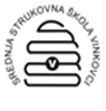 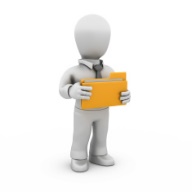 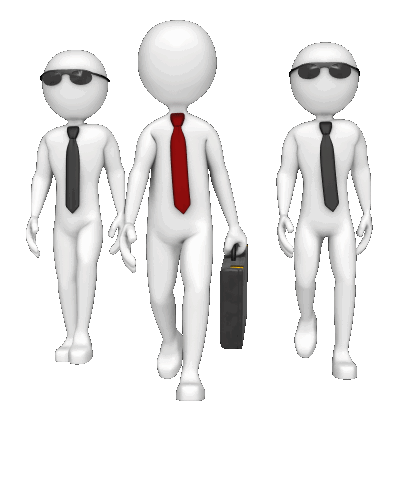 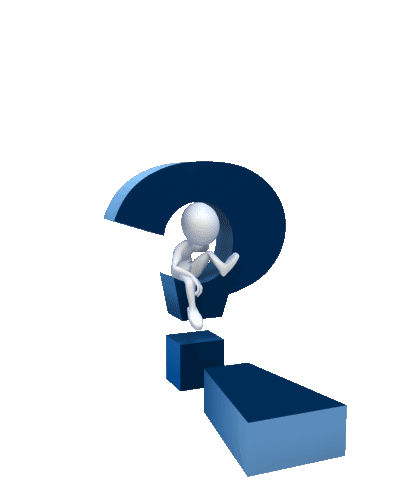 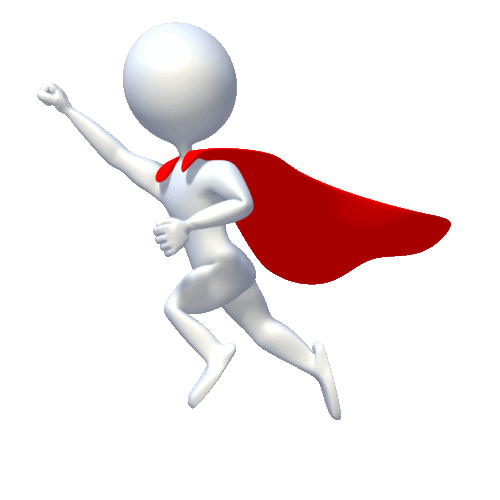 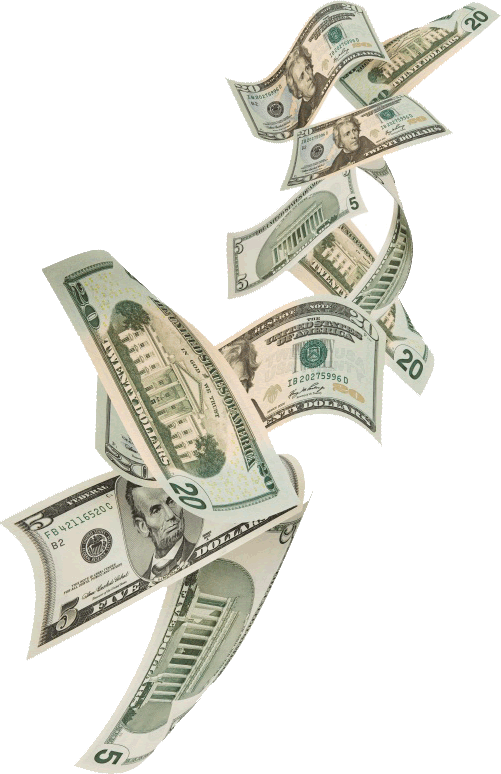 